Emploi du temps du deuxième semestre S2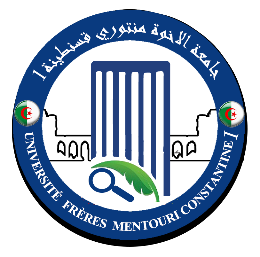 de l’année universitaire 2021-2022Licence 03Immunologie (Vague 01)En vert : Amphis ou salles peuvent être disponibles. En rouge : Seules les salles sont disponibles.08h00 - 09h0009h00 - 10h0010h00 – 11h0011h00 – 12h0012h30 – 13h3013h30 – 14h3014h30 – 15h3015h30 – 16h30SamediDimancheImmunopathologieA 08Immunopathologie(TD)A 08Anglais scientifiqueA 08Analyse d’articleA 08Techniques d’immunologieA 08Techniques d’immunologie(TD)A 08A 08A 08LundiSystème lymphatique A 08Système lymphatique (TD) A 08Mécanismes d’échappementA 08Mécanismes d’échappement(TD)A 08Physiologie des grandes fonctions A 08Physiologie des grandes fonctions (TD)A 08A 08A 08MardiMercrediJeudi